Załącznik nr 17do uchwały Nr 314/20Zarządu Województwa Małopolskiegoz dnia 3 marca 2020 r.Załącznik nr 1 do umowy: Plan zamierzenia edukacyjnego dla uczniów w roku szkolnym 2019/2020Plan Zamierzenia Edukacyjnego dla uczniów w roku szkolnym 2019/2020
w ramach przedsięwzięcia strategicznego pn. Regionalny Program Stypendialny finansowanego ze środków własnych Województwa Małopolskiego Numer sprawy: (wypełnia Departament EK)Numer sprawy: (wypełnia Departament EK)EK-V546212020Potwierdzenie wpływu:
(wypełnia Departament EK)Dane Ucznia szczególnie uzdolnionegoDane Ucznia szczególnie uzdolnionegoDane Ucznia szczególnie uzdolnionegoDane Ucznia szczególnie uzdolnionegoDane Ucznia szczególnie uzdolnionegoDane Ucznia szczególnie uzdolnionegoDane Ucznia szczególnie uzdolnionegoDane Ucznia szczególnie uzdolnionegoDane Ucznia szczególnie uzdolnionegoDane Ucznia szczególnie uzdolnionegoDane Ucznia szczególnie uzdolnionegoDane Ucznia szczególnie uzdolnionego1. Nazwisko:2. Imię:3. PESEL:B. Dane statystyczneUczeń szczególnie uzdolniony w roku szkolnym 2018/2019 był stypendystą/nie był stypendystą3 przedsięwzięcia strategicznego pn. Regionalny Program Stypendialny finansowany ze środków własnych Województwa Małopolskiego.C. Zamierzenie edukacyjne Ucznia szczególnie uzdolnionego  Należy określić minimum jedno zamierzenie edukacyjne w zakresie stypendium, 
o które ubiega się Uczeń. Zamierzeniem edukacyjnym jest przedsięwzięcie naukowe/artystyczne lub sportowe.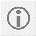   Zamierzenie edukacyjne Ucznia musi być możliwe do zrealizowania w roku szkolnym 2019/2020 i określone w sposób mierzalny. Proponowane działanie/a mają każdorazowo prowadzić do wyznaczenia co najmniej jednego rezultatu.    Kwota kosztów ponoszonych na realizację zaplanowanych celów musi być równa kwocie przyznanego stypendium. Stypendium przyznawane jest na okres 10 miesięcy. Łączna wartość stypendium dla uczniów: klas 5-7 szkoły podstawowej -  3500,00 zł brutto, klas 8 szkoły podstawowej – 4250,00 zł brutto, klas szkół ponadpodstawowych (w tym klas dotychczasowych szkół ponadgimnazjalnych) – 5000,00 zł brutto. Stypendium podlega opodatkowaniu na zasadach ogólnych.   Wnioskodawca uprawniony jest do realizacji Planu Zamierzenia Edukacyjnego, na własny koszt i ryzyko, nie wcześniej niż od pierwszego września 2019 r.   Stypendysta nie może finansować z innych środków publicznych krajowych lub wspólnotowych, w szczególności ze środków pochodzących z budżetu państwa, budżetu jednostki samorządu terytorialnego, środków funduszy strukturalnych, 
w tym Europejskiego Funduszu Społecznego oraz Funduszu Spójności Unii Europejskiej, kosztów poniesionych ze stypendium w ten sposób, że spowodowałoby to ich podwójne finansowanie. Wnioskodawca zobowiązany jest do złożenia sprawozdania z realizacji Planu Zamierzenia Edukacyjnego. Niezłożenie sprawozdania skutkować będzie wykluczeniem ucznia z prawa ubiegania się o stypendium w kolejnych latach.   W przypadku stypendystów uczestniczących w Regionalnym Programie Stypendialnym w poprzednim roku szkolnym, zaleca się wydatkowanie otrzymanego stypendium na inny rodzaj sprzętu techno-dydaktycznego niż miało to miejsce podczas poprzedniej edycji RPS.   Rodzaje stypendiów dla uczniów:za szczególne osiągnięcia artystyczne – należy uzupełnić wyłącznie pole C., F. oraz G.,za szczególne osiągnięcia sportowe - należy uzupełnić wyłącznie pole D., F. oraz G.,za szczególne osiągnięcia w naukach humanistycznych - należy uzupełnić wyłącznie pole E., F. oraz G.D. Zamierzenie edukacyjne4 – artystyczne (należy uzupełnić w przypadku stypendium za szczególne osiągnięcia artystyczne) Krótki opis planowanej ścieżki rozwoju artystycznego:Planowane przedsięwzięcie/a w ramach realizacji zamierzenia edukacyjnego:Przewidywany/e mierzalny/e rezultat/y wynikający/e z realizacji zamierzenia edukacyjnego:E.  Zamierzenie edukacyjne5– sportowe (należy uzupełnić w przypadku stypendium za szczególne osiągnięcia sportowe)Krótki opis planowanej ścieżki rozwoju sportowego:Planowane przedsięwzięcie/a w ramach realizacji zamierzenia edukacyjnego:Przewidywany/e mierzalny/e rezultat/y wynikający/e z realizacji zamierzenia edukacyjnego:F.  Zamierzenie edukacyjne6 – naukowe (należy uzupełnić w przypadku stypendium za szczególne osiągnięcia w naukach humanistycznych) Krótki opis planowanej ścieżki rozwoju w naukach humanistycznych:  Planowane przedsięwzięcie/a w ramach realizacji zamierzenia edukacyjnego:Przewidywany/e mierzalny/e rezultat/y wynikający/e z realizacji zamierzenia edukacyjnego:Planowane (szacunkowe) wydatki związane z realizacją zamierzenia/ń edukacyjnego/ych (wydatki należy wyszczególnić na kwotę odpowiadającą wysokości właściwego stypendium określonego w polu B.)Planowane (szacunkowe) wydatki związane z realizacją zamierzenia/ń edukacyjnego/ych (wydatki należy wyszczególnić na kwotę odpowiadającą wysokości właściwego stypendium określonego w polu B.)Planowane (szacunkowe) wydatki związane z realizacją zamierzenia/ń edukacyjnego/ych (wydatki należy wyszczególnić na kwotę odpowiadającą wysokości właściwego stypendium określonego w polu B.)Lp.Planowany rodzaj wydatkuSzacunkowy koszt w złRAZEM:RAZEM:PodpisPodpis………………………………………………                                                        miejscowość i data………………………………………………                                                       podpis Wnioskodawcy